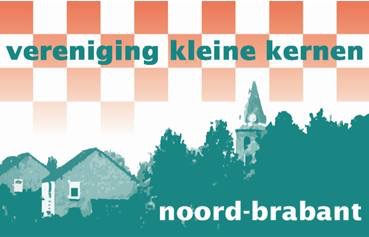 NotulenVan		: Algemene ledenvergadering Vereniging Kleine Kernen Noord-BrabantDatum		: 11 maart 2015Plaats		: ’t Gebint, Biest-HoutakkerAanwezigen:Zie bijgesloten presentielijst.Bestuur VKKNB: Ingeborg Verschuuren, Bert van Kesteren, Willy Donkers, Ton Schepens, Harrie van der Loo, Tim Niessen, Hanneke Neutkens, Christ-Jan van Bedaf, Wilma Numans, Frans van Blitterswijk, Hans UrsemAfwezig met kennisgeving: Frank van RaakNotulist	: Saskia OngenaeOpening en welkom:Ingeborg opent de vergadering en heet eenieder van harte welkom bij café Ome Toon, gemeente Hilvarenbeek. Een speciaal welkom aan onze ereleden, Peter v.d. Griendt, Wim van Lith, Tiny Leenders en Ton Schepens. Ton Schepens is secretaris geweest van de VKKNB en is per 1 januari 2015 gestopt met zijn activiteiten voor de VKK. Eric Daandels is zijn opvolger. Ingeborg vraagt toestemming aan de leden om Ton als erelid te benoemen. De ALV stemt met een applaus, hiermee in. Eric Daandels stelt zich voor. Eric komt uit Heeswijk Dinther. Hij is 48 jaar en is getrouwd. Eric is opgegroeid op een boerderij in een plattelandsgemeente. Zijn vader was boer. Eric is zelf ook agrariër. Eric werkt 13 jaar als wethouder, 8 jaar in de gemeente Bernheze en sinds 5 jaar ‘wethouder van buiten’ in Grave. Eric hoopt zijn steentje als secretaris voor de VKKNB te kunnen bijdragen.Verslag ALV 2014:Er zijn geen vragen of opmerkingen over het verslag, dus het verslag wordt ongewijzigd vastgesteld. De aanwezigen hebben bij binnenkomst een informatiepakket ontvangen. Hierin zit ook onze jaarlijkse behoeftepeiling. Ingeborg verzoekt de aanwezigen deze vragenlijst in te vullen en na de vergadering in te leveren bij een van de bestuursleden óf per mail te sturen naar info@vkknoordbrabant.nl.Huishoudelijk reglement:Het reglement is wat gemoderniseerd. Ingeborg vraagt het publiek om goedkeuring. Goedkeuring wordt gegeven.Highlights 2014: Het was een druk en bewogen jaar. De VKKNB heeft de volgende resultaten behaald:Kermissen in de kleine kernen: We hebben al onze dorpsraadleden een enquête gestuurd. Hierop is massaal op gereageerd. Omroep Brabant en de regionale pers hebben er aandacht aan besteed. Het heeft veel publiciteit opgeleverd.Sluiting pinautomaten: de VKK heeft hier landelijk aandacht voor gevraagd bij de 2e kamer. Hierbij noemen we ook PostNL-schap waar Wim van Lith, voormalig voorzitter van de VKK, zich hard voor heeft gemaakt.Sluiting kleine scholen: Dit onderwerp hebben we ook landelijk opgepakt. We hebben tegen staatsecretaris Dekkers gezegd dat ze niet naar het aantal leerlingen moeten kijken. Een school met 80 leerlingen kan ook een hele goede school zijn. Een goed voorbeeld is Ommel. We hebben gekeken of andere mogelijkheden zijn en dat is gelukt.  Het is belangrijk dat er een school in de gemeenschap blijft omdat dat toch de basis is van je verenigingsleven, van waaruit de leefbaarheid ontstaat. We zijn blij dat het in de media wordt opgepakt.Leegkomende kerkgebouwen: Ton Schepens heeft zich hier actief mee bezig gehouden en heeft veel resultaat opgeleverd. Dit proces loopt nog steeds. We komen hier later in de vergadering op terug. Op de website van de VKK kunt u een filmpje vinden in het kader van leegstaande kerken, dat gemaakt is door het Peelnetwerk. DOE-gelden: We zijn met 2 statenleden in gesprek gegaan, te weten Patricia Brunklaus van GL en Daniëlle van de Loo van het CDA. We hebben aangegeven dat we vorig jaar tijdens de ALV hebben gevraagd waar behoefte aan is. Wat  zou een vervolg kunnen zijn op de idops? U gaf aan dat het klein, simpel, eenvoudig zijn waar we zelf de regie over kunnen hebben. Dit is besproken met de statenleden en die hebben een initiatiefvoorstel ingediend en dat is unaniem (m.u.v. D66) aangenomen. De regeling is snel ingevoerd. 2 maart is de eerste tranche open gegaan. 
Een brochure met nadere informatie over de DOE-gelden bevindt zich in de informatiemap of vindt u op onze website www.vkknoordbrabant.nlHandreiking aanpak sociale uitsluiting: Tekortkoming in gemeenschapsleven. Hierover hebben we een brochure uitgebracht.Workshop crowdfunding: Op 24 mei 2014 hebben zo’n tachtig dorpsbewoners deelgenomen aan de workshop Crowdfunding die door Provincie Noord-Brabant en VKKNB is georganiseerd. Crowdfunding of financiering door de Gemeenschap is een vorm van geld inzetten voor een maatschappelijk of commercieel doel. Het bureau Douw&Koren was als expert uitgenodigd om de geïnteresseerden de kneepjes te leren en de speciale aanpak door te nemen, die nodig is om deelnemers te werven voor het project dat men wil financieren.Symposium Elsendorp: Begin van een nieuw tijdperk. We komen van de industriële revolutie. We gaan naar een netwerksamenleving, waarbij gemeentegrenzen niet meer bestaan. Je denkt in relaties en netwerken. Prof. Caroline Hummels had hier een heel interessant verhaal over. De Dorpsraad Elsendorp, EMMA, experts in media & maatschappij en de Vereniging Kleine Kernen Noord-Brabant hebben op 12 november 2014 het symposium 'Het Dorp van de Toekomst' georganiseerd. Tijdens deze dag is gesproken over toekomstige ontwikkelingen en uitdagingen voor het ‘Dorp van de Toekomst’. Brigite van Haaften, lid van Gedeputeerde Staten van Noord-Brabant en verantwoordelijk voor Cultuur en Samenleving, en Joop Petit, Dorpsbouwmeester van Nederland (o.v.), spraken over de grote lijn in de ontwikkeling van het ‘Dorp van de Toekomst’: Hoe krijgt zo'n dorp vorm en welke technische slimmigheden kunnen daaraan bijdragen? In de middag was er de keuze uit een vijftal workshops over bijvoorbeeld dorpsondernemingen of het (dorps)onderwijs. We dag werd afgesloten met een debat over de zorg in het ‘Dorp van de Toekomst’. Speerpunten 2015Jongeren: de heer Karel Vilier uit Boerdonk, die bij de ALV aanwezig is, heeft aan de pilot meegedaan. We komen later deze vergadering bij hem terug.De keukentafelgesprekken met de voorzitters van de dorpsraden zijn positief ontvangen.Glasvezel: komen we later op terug.Vernieuwing huisstijl: wordt gekoppeld aan het 15-jarig bestaan.Wij zijn bezig met het doorontwikkelen en de borging van het zorgcoöperatiefmodel in de Provincie. Werken met professionele vrijwilligers. Digitale communicatie: Samen met het PON zijn we aan het bekijken of je via een app niet makkelijker je achterban erbij kunt betrekken. Dit staat nog in de kinderschoenen.Het 15-jarig jubileum willen we in de vorm van een BrabantLab gaan doen. Als u ideeën heeft, dan horen wij dat graag.JAARREKENING 2014Binnen de middelen die we hadden is het gelukt. De enige post die (nog)wat uit koers loopt is activiteitenkosten van projecten. Dit heeft te maken dat wij het afgelopen jaar erg veel geld besteed hebben aan zorgcoöperatie, het platform en alles daaromheen. Dat was een afspraak met de provincie. In het verleden hebben we wel een geld overgehouden wat we mochten parkeren op onze balans om daar een apart project mee te gaan doen en daar hebben we dit aan besteed.  We hebben een flink negatief saldo, maar nu we het bestemmingsreserve hiervoor gebruiken hebben we aan het eind van het jaar nog 4000 euro over om te besteden. Begroting: We hebben toezegging 190.000 provinciale subsidie voor het komend jaar. Voor subsidie is dit beste uitzonderlijk want de meeste moeten korten, dus het werk van de VKK wordt goed ontvangen. De contributie wordt verhoogd naar 40,00. Deze contributieverhoging is vorig jaar in de ALV aangekondigd.Het publiek verleent decharge met een applaus.MEDEDELINGEN UIT HET VELD, gespreksleider vice-voorzitter Willy Donkers
Willy heeft zich bezig gehouden met zorg. Er zijn 2 belangrijke organisaties:Koepel zorgcoöperatie Zuid-Nederland: Deze organisatie hebben we vorig jaar in het leven geroepen. We hebben hier veel werk aan gehad, de notaris heeft de statuten opgemaakt, we hebben een businessplan geschreven i.s.m. Opera (dochter van CZ), we hebben diverse malen overleg gehad met de directeur zorg van CZ. We wilden per 1 januari 2015 starten met de Koepel zorgcoöperatie Zuid-Nederland.  We hebben de licentie aangevraagd bij min van VWS, deze hebben we gekregen, maar dit is een overgangsjaar wat zorgverzekeraars betreft. Toen we vroegen om licentie voor de verzekering hebben we de eindstreep niet gehaald. Dit is echt de bureaucratie in de zorgverzekeringswereld. Wij zullen alle zeilen bijzetten om het businessplan aan te passen. Enerzijds willen we dienstverlenend zijn voor de kleine kernen en anderzijds willen we niet iets doen wat niet mag. Hoogeloon, Laarbeek, Elzendorp zijn reeds aangesloten bij de Koepel als opstart en dan hopelijk groeien we zo snel mogelijk door. Platform ‘zorgen doe je samen’. Ton Schepens is hier al heel lang actief voor geweest. Er zijn een 15- tal initiatieven vanuit de dorpen vooral in de Peel, Noord-Oost Brabant en de Kempen. We komen geregeld bij elkaar waar we allerlei thema’s  aan de orde hebben en we wisselen vooral ideeën uit. Aangezien de groep nu zo groot is hebben we het plan om een verdeling te gaan maken. We krijgen dit jaar geen subsidie meer. De provinciale subsidieverordening zegt dat je iets nieuws moet hebben. Binnenkort gaan we bekijken hoe we het financieel sluitend krijgen. Ilona Hultermans - VVN:Ilona is lid van dorpsraad Lage Mierde. Ilona is werkzaam voor VVN. Verkeersveiligheid is in heel veel dorpen een probleem. Wij proberen mensen te helpen om problemen aan te pakken. Een van de oplossingen zijn de buurtactiepakketten. VVN heeft 30 km-pakketten samengesteld In de buurtactiepakketten zitten 30-km kliko-stickers, spandoeken, folders, posters, ballonnen etc. U kunt via meldingen doen van verkeersonveilige situaties via het meldpunt op de website Veilig Verkeer Nederland (www.vvn.nl)Alwin Nieuwenstein – zelfstandig coach & trainer en werkzaam bij Centrum voor excellent leiderschap te Aarle-Rixtel: DOE-budgetten is een mogelijkheid om voor uw eigen dorp budget aan te vragen voor de leefbaarheid in uw dorp. Samen met een student van de Hogeschool Tilburg heeft de heer Nieuwenstein een idee bedacht om een voorstel te schrijven voor een DOE-budget. In heel veel dorpen leeft leefbaarheid; voorzieningen in het dorp verdwijnen, de zorg is lastiger te organiseren. Ons voorstel is om samen met de dorpsraad en de betrokken gemeente in gesprek te gaan om samen te bekijken hoe gaan we dat in de toekomst binnen ons dorp/kleine kern organiseren. Uit ervaring blijkt dat deze gesprekken vaak moeizaam verlopen. Ons voorstel is om u hierin te faciliteren/begeleiden. Dit bestaat uit 3 onderdelen:2 middagen gaan we in gesprek met de dorpsraad, in dialoog met de gemeente, om te kijken hoe we het dorp weer leefbaar krijgen en hoe gaan we dit organiseren.Met elkaar in training gaan over ‘hoe voer je nu zo’n gesprek’ . Wij proberen te faciliteren om deze dialoog zo goed te gaan voeren. Als u dit interessant vindt kunt u zich na afloop van de vergadering melden bij de heer Nieuwenstein. Het DOE-budget is maximaal € 5000 en € 5000 co-financiering. De ingezonden projecten worden beoordeeld door de andere inzenders.Dorpsraad Lage Mierde - Ilona Hultermans heeft een vraag over de DOE-subsidie. 50% wordt door de provincie gesubsidieerd. Waar moet de andere 50% vandaan komen? Het maakt niet uit waar dat geld vandaan komt. Of dat nu van de gemeente komt of van andere bronnen, bijv. de dorpsraad of verenigingen in het dorp. De eerste tranche is in van 2 maart tot eind maart en de volgende tranche is in september en volgend jaar zijn er ook weer 2 tranches.Moet co-financiering altijd in geld zijn? Dit kan in geld of in uren zijn.  Glasvezel door Eric: Als wij het binnen de VKK over leefbaarheid hebben, dan is glasvezel wel erg belangrijk. Wij merken dat zowel in het buitengebied als in de kernen het internet niet (optimaal) bereikbaar is. Met name in het buitengebied is het moeilijk om gegevens en data binnen te halen, gewoon omdat de capaciteit/snelheid er niet is. Er zijn heel veel initiatieven. Wij als VKK maken wij geen keuze en wij zullen ook nooit uitspreken welk initiatief nu hét initiatief is. Er zijn meerdere die op verschillende vlakken een initiatief ontplooien om internet te krijgen. Wij moeten als VKK de kennis bij elkaar brengen, zodat u op onze website kunt zien wat er allemaal is, dat wij een link leggen naar contacten. Harrie en  Eric zijn binnen het bestuur van de VKK de kartrekkers voor glasvezel. Zij hebben geregeld contact met de stakeholders. Wij gaan de kennis samenbundelen. Wij volgen de initiatieven. Als u vragen of opmerkingen heeft zijn aanspreekpunt voor de VKK dan kunt u ons hierover benaderen. Minister Kamp heeft gezegd via radiofrequentie ons doel te bereiken, door ergens glasvezel  aan te leggen en dan via een radiosignaal nog verder glasvezel aan te brengen. De VKK is nog niet precies op de hoogte wat dit betekent. Onze ervaring is als wij praten over 4G of over dit soort initiatieven dat er verschil is tussen een vast netwerk en een mobiel netwerk. Over het algemeen geldt dat een vast netwerk veel betrouwbaarder en veel beter is. Zodra wij meer over dit initiatief weten, dan kunt u dit teruglezen op onze website en kernkracht.Is er bij de VKK materiaal beschikbaar waarmee wij de inwoners kunnen overtuigen? Als wij als ambassadeur moeten optreden, dan moeten wij wel een heel goed verhaal hebben. Hoe kunnen wij mensen die nu kabel hebben overtuigen om ook mee te gaan. Wij zien heel veel initiatieven. Wij willen initiatieven promoten, maar wij brengen u in contact  met initiatieven, maar ook met kernen die al ervaring hebben. Het is maatwerk. Wij zorgen dat de ambassadeurs met de juiste bagage om op pad worden gestuurd.Tiny Renders: Boxtel en Oirschot afgelopen jaar glasvezel bijgelegd (een hoofdkabel). Er is toen echt gepleit om daar een andere kabel bij te krijgen. Dit konden we op geen enkele manier voor elkaar krijgen, tót er 1 agrariër opstond die zei dat ‘als jullie op mijn grond komen dan stel ik de voorwaarde dat er een kabel bijgelegd gaat worden’. Degene dit aangesloten gaat worden (zo’n 350 huishoudens) betalen €0 aansluitkosten.Dus hou in de gaten als er agrariërs zijn die grond beschikbaar moeten stellen om kabels te leggen, zorg dan dat er glasvezelkabel bijgelegd wordt. Als je grensoverschrijdend werkt, dan is het ook goedkoper. Ga elkaar opzoeken, want het wordt pas interessant als je meerdere huishoudens kunt aanbieden. Wim Cremers - Cranendonck: in het centrum (dichtbevolkte gedeelte) van de gemeente Budel en Maarheeze hebben ze glasvezel aangelegd. De omliggende kernen moeten daarvoor betalen. `Het moet niet zo zijn dat er verschil moet zijn voor het buitengebied. De pakketten voor afname moet hetzelfde zijn.Het is per businesscase verschillend. Het is maatwerk. Caro Vilier uit Boerdonk  over pilot jongeren:Boerdonk is een dorp met 800 inwoners. Zij hebben een groot probleem, omdat de jongeren wegtrekken uit het dorp. De jongeren willen wel blijven maar er worden geen mogelijkheden geboden om te kunnen blijven. We hebben een heel actief verenigingsleven, iedereen wordt daarbij betrokken. Nu hebben we nog een basisschool met 80 leerlingen, maar doordat er geen starterwoningen worden geboden is het nog maar de vraag of die basisschool kan blijven, maar ook de kerk of het kleine café. We hebben al aan de bel getrokken bij de gemeente, woningbouwverenigingen, artikel in het Brabants Dagblad, maar we krijgen geen gehoor. Onlangs hebben ze meegedaan een pilot jongeren ‘licht op jong’. Daaruit is gebleken dat jongeren graag willen meewerken aan actieprogramma’s. Hier willen ze een pilot mee gaan starten met 4 dorpen. Boerdonk is een geschikt dorp, omdat de jongeren echt graag willen. Jongeren geven aan dat ze in Boerdonk willen blijven. Het project is in handen van het PON, de Provincie en de VKKNB.PostNL door Wim van Lith: de stand van zaken is dat we na 3 - 4 jaar knokken met PostNL  toch zover zijn gekomen dat er erkenning is dat pakketpost op het platteland ook belangrijk is en dat dat zeker in de toekomst een speerpunt zal zijn. Er zijn nog in een aantal dorpswinkels PTT-agentschappen en daar is de pakketpost bijgekomen. Maar er zijn ook nog verschillende dorpen waar nog niks is. Vorstenbosch is als pilot genomen. Daar is een pakketpunt gekomen. Met behulp van de LVKK zijn we doorgedrongen tot de directie van PostNL. Op dit moment is het zo dat pakketpunten worden uitgerold. Als je er nog geen hebt laat het dan weten want dan kan het vanuit het landelijk punt meegenomen worden naar het overleg. Wat is de functie van zo’n pakketpunt?Het verzamelen van pakketten die niet in de eerstelijn besteld kunnen worden. Het pakketpunt, zowel afhaal- als brengpunt, moet bij voorkeur in een winkel in de kleine kern komen. We krijgen steeds meer oudere mensen die moeilijk vervoer hebben die ook lokaal met postNL iets willen laten komen. Christ-Jan – bestuurslid VKKNB – eigenaar buurtsuper in Achtmaal: PostNL denkt vooral aan zichzelf. Ze gaan wel van die pakketpunten uitzetten, zodat ze van die pakketten af zijn. De vergoeding die winkeliers hadden als pakketpunt zijn ze ook al aan het schrappen. Het is belangrijk dat de VKK erachter staat. Veel brievenbussen waar weinig post in komt zullen verplaatst over verwijderd worden. Je moet als dorp alert zijn. Weet waar je als dorp in ieder geval brievenbussen wil houden. Hou dit in de gaten!Regio West-Brabant. Bert is heel actief bij RWB De RWB kent op dit moment 19 gemeenten en is actief op het terrein van leefbaarheid. Met name het het laatste jaar wordt er een overlegtafel geboden aan de dorpsraden voor alle vragen in het kader van leefbaarheid. Bert kan in het kader van kennisdeling vanuit de VKK daar initiatieven melden, verbindingen leggen. Het aantal beleidszaken die op dit moment actueel zijn:DOE-geldenkrimp in het onderwijs  BreedbandArbeidsmigrantenZorgJan backx: is de verdeelsleutel voor de toekomst voor arbeidsmigranten al bekend? Dit project loopt al 2 jaar. Er zijn een groot aantal arbeidsmigranten in West-Brabant. Er zal een goede opvang moeten komen. Kerken door Harrie. Op termijn zullen 60-70% kerken sluiten op het platteland in de toekomst. We moeten zorgen dat we van de bedreiging een kans gaan maken. Als VKK hebben we in het verleden samen met de provincie en de bisdommen gesproken over hoe we om moeten gaan met de leegstaande kerken. We hebben een statement gemaakt, waarin staat hoe we denken dat we daarmee als gezamenlijke partijen mee aan de slag kunnen. Harrie is als afgevaardigde van de VKK de trekker van het cluster leefbaarheid in de Peel, en fusies leegstaande kerken is hier ook aan de orde. Twee weken geleden heeft het Peelnetwerk een seminar georganiseerd in een verbouwde kerk, de Leonarduskerk in Helmond. Het was een geslaagde bijeenkomst. We hadden goede sprekers, maar het belangrijkste was dat de mensen onderling in gesprek gingen om aan te geven wat de problemen zijn en waar ze elkaar kunnen helpen. Het is een heel moeilijk probleem en er komt dan ook een vervolg op deze bijeenkomst.  Met de idops die we gehad hebben, de maatschappelijke ruimtes die we toen nodig hadden, die zijn allemaal ingevuld. Om ze te herbestemmen tot maatschappelijke ruimtes  is een probleem dus we zullen heel creatief moeten zijn. In de Peel doen we het regionaal en binnen de VKK is het provinciaal. Een van de onderdelen van de seminar was een film. Deze film is te terug te zien op onze website. Presentatie ‘Brabantse dorpen en de veranderingen van binding en identiteit’ door de heer dr. J.F.C.M. (Frans) Thissen, universitair docent aan de Universiteit van AmsterdamDe tekst van de bijzonder inspirerende en verhelderende lezing van de heer Thissen kunt u terug vinden op onze website www.vkknoordbrabant.nlMevr. van Genugten – gebiedsplatform Uden West vraagt n.a.v. sheet 21 of er al voorbeelden zijn van Sociaal kapitaal? Het verschil dat kan ontstaan tussen het ene en het andere dorp. Een voorbeeld is de gemeente Borssele. Dit dorp heeft 27.000 inwoners, 15 dorpen. De gemeente heeft daar goede wethouders, die weten hoe de sociale kaart van hun gemeente eruit ziet. In Nisse gaat het vanzelf, maar 2 dorpen verderop gaat het niet vanzelf. Dat heeft voor een deel met de woonkwaliteit te maken, maar het heeft er ook mee te maken dat daar het sociaal kapitaal ontbreekt. Vaak wel mensen te vinden die kunnen binden, maar het is moeilijker om mensen te vinden die bruggen kunnen bouwen; waar vind je fondsen, hoe span je de gemeente voor je kar. Dit is een vaardigheid die je in bepaalde dorpen vindt en in sommige dorpen helemaal niet. De verschillen tussen dorpen zijn in dat opzicht niet verschrikkelijk groot. Als je echt gaat kijken naar zo’n dorp waar het niet goed loopt, dan zie je dat het een slechte verhouding heeft naar de gemeente toe. Maak een wensenlijstje voor de gemeente, want als je écht gaat kijken naar wat zo’n dorp wel heeft, dan blijkt dat heel veel moois te zijn.Op de website van de VKK treft u een kopie van de artikelen van dr. Thissen aan.Gemeenschapsinitiatieven: Hoe kun je dat als dorpsraad het beste besturen in je eigen dorp?Kijk naar het lijstje van wat je kan doen om je doelen te bereiken (zie sheet 21 -  wat is nodig voor het dorp van de toekomst?). - Het belangrijkste is dat de kwaliteit van de woonomgeving goed is, want dat motiveert 
  mensen om zich in te zetten voor een dorp. - Oog hebben voor zaken die uit je eigen samenleving komen. Waar zitten de mensen die een 
  grote sociale netwerken hebben. - Creëer een ontmoetingsplek om actie te ondernemen.Kees Jongmans, voorzitter platform Brabantse buuthuizen: vraag over de woonkwaliteit: ik ben bang dat woonkwaliteit in Brabant echt een enorme opgave wordt. Dit komt door de vergrijzing, door de krimp en vooral ook door de veranderingen in de zorg. We moeten langer zelfstandig blijven wonen. De woningvoorraad die we hebben moet daar dan wel geschikt voor zijn. In Brabant hebben we te maken met een particulier bezit, 65% is eigendom van degene die er woont. De vraag voor geschikte woningen wordt straks veel groter. Er wordt dus eigenlijk een appèl gedaan op de Brabander, om er rekening mee te houden dat zijn huis straks niet meer past en dat huis geschikt te maken zodat je er later lang kan blijven wonen. Dr. Thissen: vergrijzen is een uitermate belangrijke ontwikkeling. Dit krijgt nog steeds veel te weinig aandacht. De aandacht die er nu is voor bevolkingsdaling staat in geen verhouding tot de vergrijzing die ons te wachten staat. Ingeborg verwijst nog even naar Caro Vilier uit Boerdonk aan het begin van de vergadering. De VKK gaat aandacht besteden aan de jongeren, project ‘licht op jong’. Toch is dr. Thissen hier sceptisch over. De verandering gaan zo verschrikkelijk hard. Hij heeft regelmatig onderzoek gedaan naar jongeren. Hij is bang dat het anders gaat lopen dan wij denken. Hanneke Somers – bestuurslid VKK, vraagt zich af of de kinderen van dr. Thissen sociaal gezien ook de inzet leveren op de plek waar ze zijn gaan wonen?Moeten we het willen om de jeugd die buiten het dorp is gaan studeren weer terug te halen? U wilt als ouder dat ze de kans nemen die ze kunnen krijgen. Als je elders mogelijkheden ziet dan zal je dat stimuleren. Het is niet makkelijk om over jongeren in dorpen te spreken. De gemeenten willen niet dat hun dorpen vergrijzen. Ton Schepens: wat als dorpsraden meer  energie stoppen in het ontwikkelen van netwerken om de leefbaarheid te handhaven?Sociale netwerken zijn wel heel belangrijk, maar tegelijkertijd moeten we er niet al teveel van verwachten. Sociale bindingen zijn belangrijk voor de lokale inzet, bewijst het verhaal van het SEP, maar tegelijkertijd is het ook een bron van zorg. Als dat maar steeds blijft schaalvergroten dan is het de vraag of mensen die hun familie, vrienden overal hebben en niet in het dorp of die zich wel voor een dorp willen inzetten. Daarom wil de heer Thissen de culturele binding zo benadrukken. Ad van Heijningen - Vinkel: de snelle veranderingen zijn niet te voorspellen, maar denkt u niet dat mensen zelf zoals die in elkaar zitten is het niet dat het weer terug gaat? De veranderingen in relatievorming. Kijk in uw eigen sociale omgeving. Kijk naar uw eigen gezin. Het is niet zo dat huwelijken nog bij elkaar zijn. Er staat ons ook in dat opzicht nog een heleboel te wachten. Ingeborg dankt eenieder voor de aanwezigheid en dr. Thissen met een streekproductenpakketje.